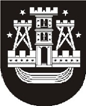 KLAIPĖDOS MIESTO SAVIVALDYBĖS TARYBASPRENDIMASDĖL TURTO PERĖMIMO KLAIPĖDOS MIESTO SAVIVALDYBĖS NUOSAVYBĖN IR JO PERDAVIMO VALDYTI IR NAUDOTI PATIKĖJIMO TEISE2013 m. spalio 24 d.  Nr. T2-270KlaipėdaVadovaudamasi Lietuvos Respublikos vietos savivaldos įstatymo (Žin., 1994, Nr. 55-1049; 2008, Nr. 113-4290) 6 straipsnio 13 ir 24 punktais, Lietuvos Respublikos valstybės ir savivaldybių turto valdymo, naudojimo ir disponavimo juo įstatymo (Žin., 1998, Nr. 54-1492; 2002, Nr. 60-2412; 2006, Nr. 87-3397) 6 straipsnio 2 punktu, 11 straipsnio 2 dalimi ir atsižvelgdama į Lietuvos nacionalinės Martyno Mažvydo bibliotekos 2013 m. rugsėjo 18 d. raštą Nr. SD-13-1559 „Dėl sutikimo perimti valstybės turtą“, Klaipėdos miesto savivaldybės taryba nusprendžia:1. Sutikti perimti Klaipėdos miesto savivaldybės nuosavybėn savarankiškosioms funkcijoms įgyvendinti valstybei nuosavybės teise priklausantį ir šiuo metu Lietuvos nacionalinės Martyno Mažvydo bibliotekos patikėjimo teise valdomą trumpalaikį materialųjį turtą – elektroninių knygų skaitykles (2 vnt. po 907,50 Lt su PVM), kurių bendra įsigijimo vertė – 1815,00 Lt ir kuris bus naudojamas Klaipėdos miesto savivaldybės viešosios bibliotekos veiklai, projektui „Lietuvių literatūros klasikos kūrinių perkėlimas į elektroninę erdvę“ įgyvendinti.2. Perduoti sprendimo 1 punkte nurodytą turtą, jį perėmus savivaldybės nuosavybėn, Klaipėdos miesto savivaldybės viešajai bibliotekai valdyti ir naudoti patikėjimo teise.3. Įgalioti Klaipėdos miesto savivaldybės administracijos direktorių savivaldybės vardu pasirašyti sprendimo 1 ir 2 punktuose nurodyto turto priėmimo ir perdavimo aktus.Šis sprendimas gali būti skundžiamas Lietuvos Respublikos administracinių bylų teisenos įstatymo nustatyta tvarka Klaipėdos apygardos administraciniam teismui.Savivaldybės meras 